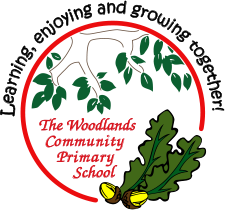 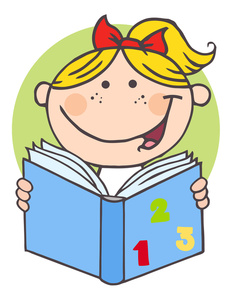 Woodlands Primary School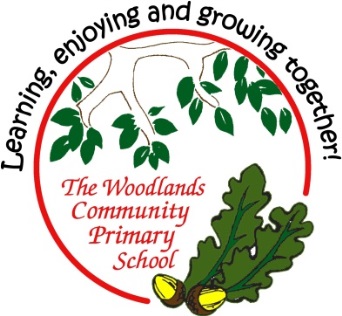 Homework Grid Summer 1Expected Week 1 Spelling practise: Look, say, cover, write, checkNow write the words in a sentence.1. ____________________________________________________________________________________________________________________________________________________2. ___________________________________________________________________________________________________________________________________________________3. ___________________________________________________________________________________________________________________________________________________4. ___________________________________________________________________________________________________________________________________________________5. ___________________________________________________________________________________________________________________________________________________6. ___________________________________________________________________________________________________________________________________________________Expected - Week 1 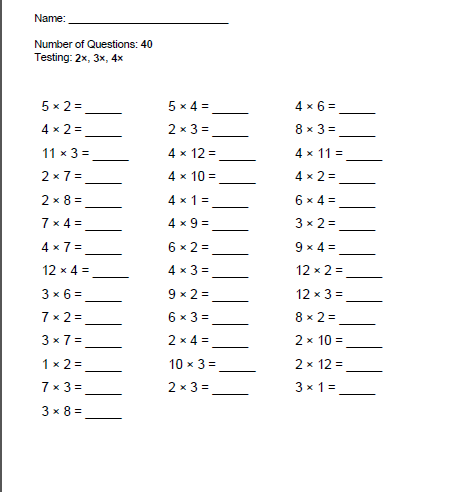 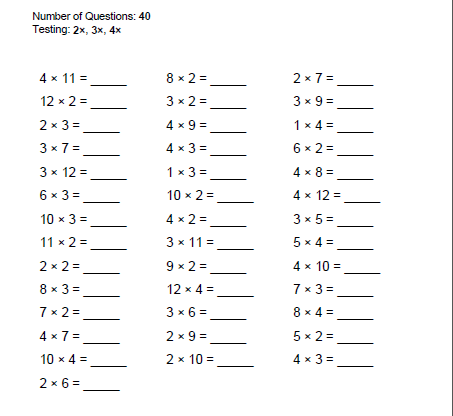 Exceeding expected- Week 1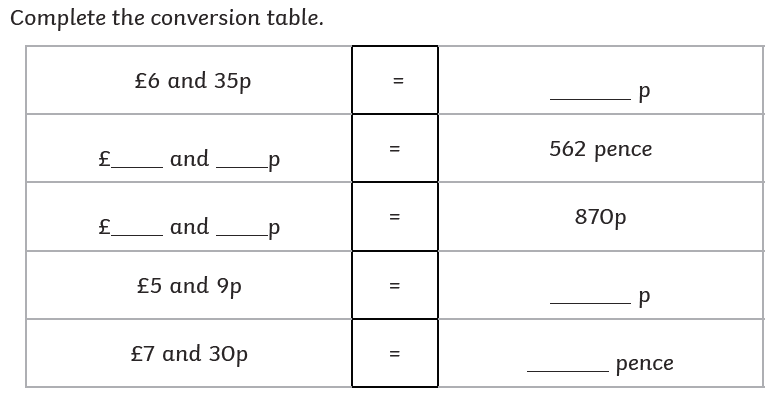 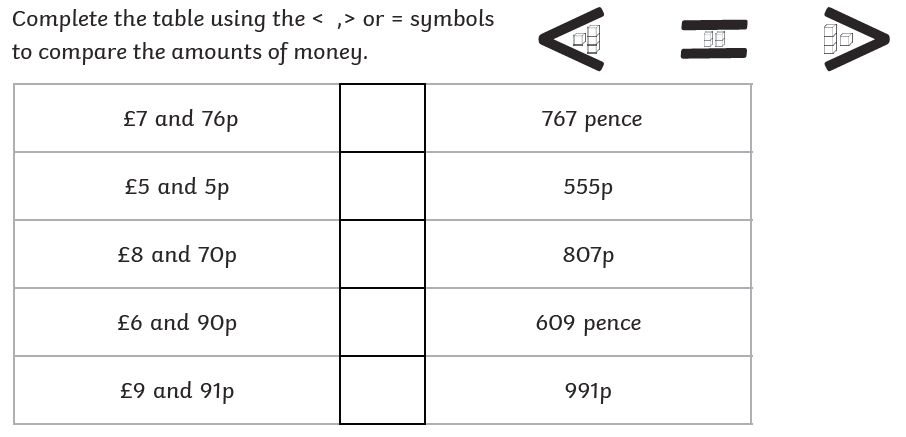 Expected Week 2 Spelling practise: Look, say, cover, write, checkNow write the words in a sentence.1. ____________________________________________________________________________________________________________________________________________________2. ___________________________________________________________________________________________________________________________________________________3. ___________________________________________________________________________________________________________________________________________________4. ___________________________________________________________________________________________________________________________________________________5. ___________________________________________________________________________________________________________________________________________________6. ___________________________________________________________________________________________________________________________________________________Expected Week 2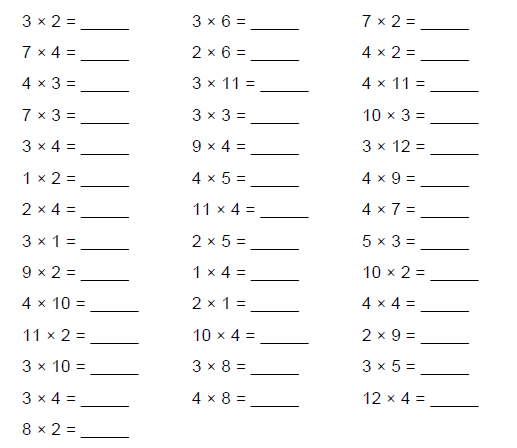 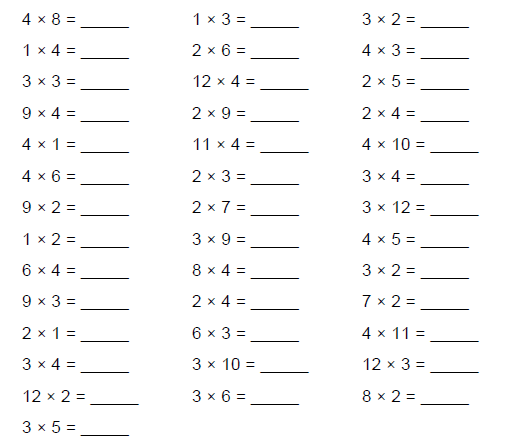 Exceeding expected- Week 2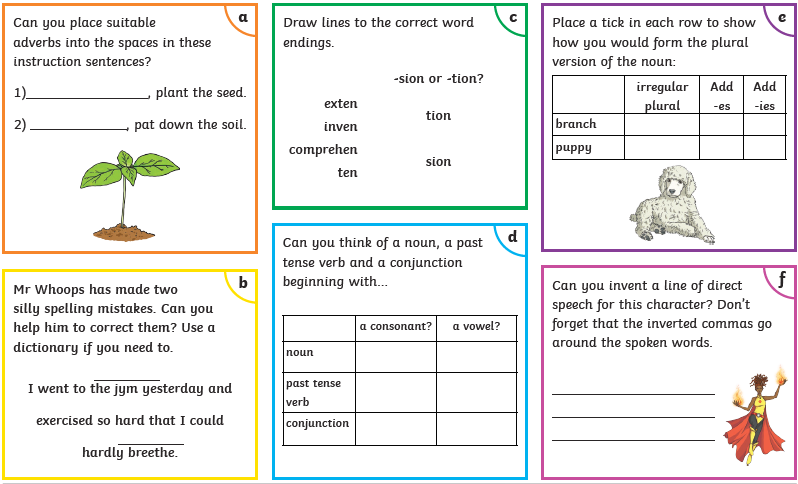 Expected - Week 3 Spelling practise: Look, say, cover, write, checkNow write the words in a sentence.1. ____________________________________________________________________________________________________________________________________________________2. ___________________________________________________________________________________________________________________________________________________3. ___________________________________________________________________________________________________________________________________________________4. ___________________________________________________________________________________________________________________________________________________5. ___________________________________________________________________________________________________________________________________________________6. ___________________________________________________________________________________________________________________________________________________7. ___________________________________________________________________________________________________________________________________________________8. ___________________________________________________________________________________________________________________________________________________9. ___________________________________________________________________________________________________________________________________________________ExpectedWeek 3 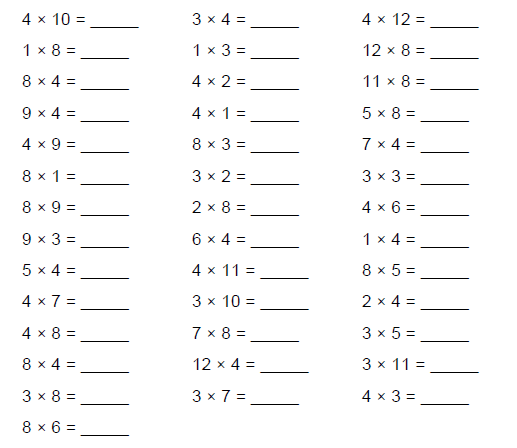 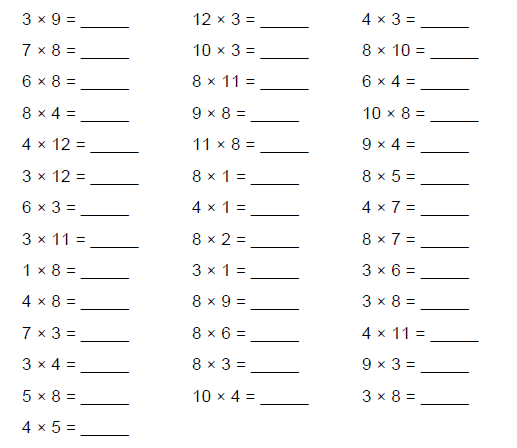 Exceeding expected – week 3Work out the addition and subtraction calculations. Remember start at the ones column.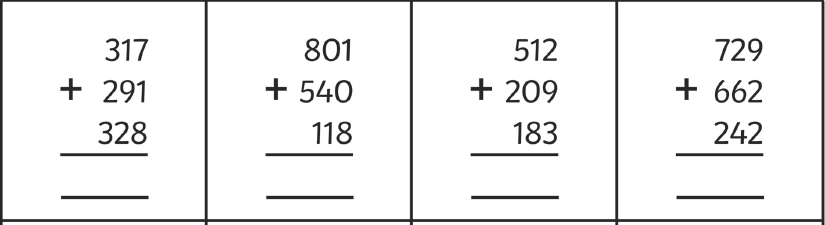 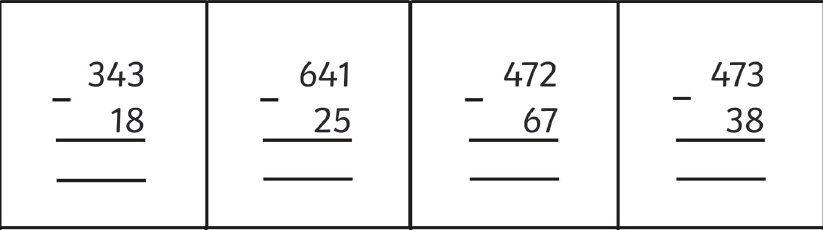 Expected Week 4 Spelling practise: Look, say, cover, write, checkNow write the words in a sentence.1. ____________________________________________________________________________________________________________________________________________________2. ___________________________________________________________________________________________________________________________________________________3. ___________________________________________________________________________________________________________________________________________________4. ___________________________________________________________________________________________________________________________________________________5. ___________________________________________________________________________________________________________________________________________________6. ___________________________________________________________________________________________________________________________________________________7. ___________________________________________________________________________________________________________________________________________________ExpectedWeek 4 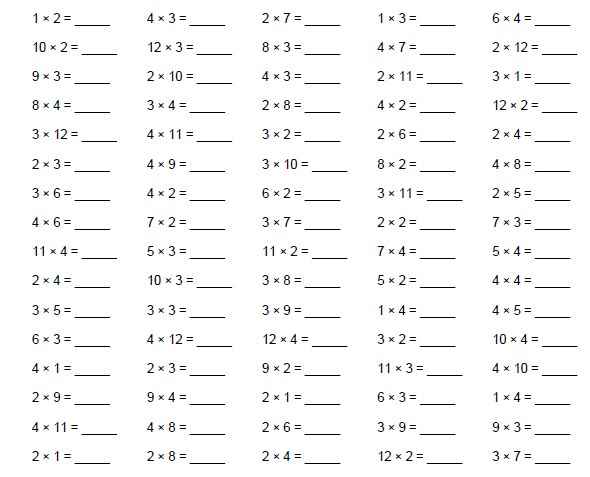 Exceeding expected – week 4Work out the contractions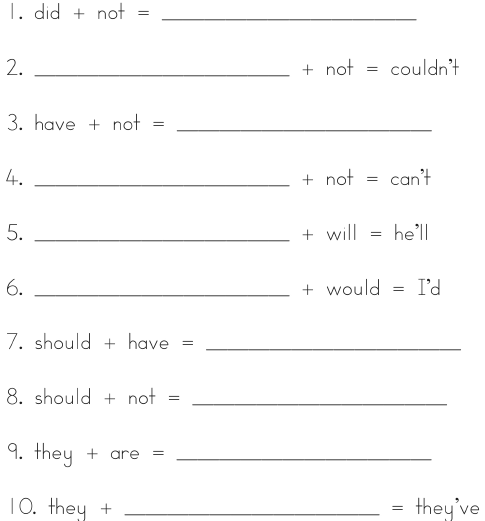 Expected - Week 5 Spelling practise: Look, say, cover, write, checkNow write the words in a sentence.1. ____________________________________________________________________________________________________________________________________________________2. ___________________________________________________________________________________________________________________________________________________3. ___________________________________________________________________________________________________________________________________________________4. ___________________________________________________________________________________________________________________________________________________5. ___________________________________________________________________________________________________________________________________________________6. ___________________________________________________________________________________________________________________________________________________Expected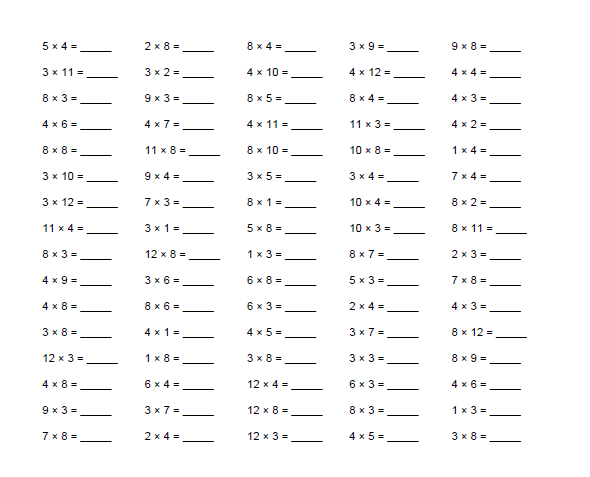 Week 5 Exceeding expected – week 5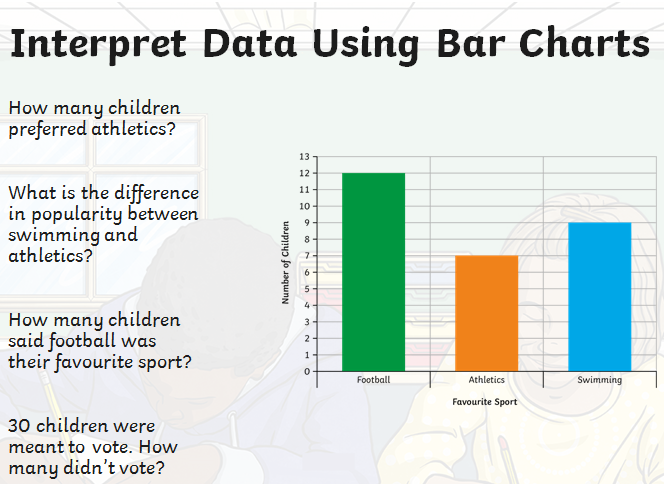 ExpectedExpectedExceeding ExpectedExceeding ExpectedExceeding ExpectedExceeding ExpectedGreater DepthThese need to be carried out every weekThese need to be carried out every weekMathsMathsEnglishEnglishSelect 2 projects from the list below to do over the half termWeek 1Reading at LEAST 3 timesComplete Spelling SheetRule: prefix interComplete times table sheetsMoneyEducation City – Pitch PerfectPunctuation direct speechSelect 2 projects from the list below to do over the half termWeek 2Reading at LEAST 3 timesComplete Spelling SheetRule: prefix - antiComplete times table sheetsEducation City - Starship Enter Price – MoneyGiving changeSpelling, Punctuation and GrammarThere are 50 states in America. Find out as many names as you can and see if you can remember them.Imagine you were President of the USA. What would you do? Make a list of 10 laws that you would put in place.Native Americans sometimes used smoke signals to communicate over long distances. Come up with a secret code to send messages. For example, it could involve hand signals or flashing lights.There have been many U.S. presidents over the last 100 years. How many can you find out?Find the lyrics to the American National Anthem and learn the words.Week 3Reading at LEAST 3 timesComplete Spelling SheetRule: Prefix - auto Complete times table sheetsAddition and subtractionWorking out column addition and subtraction calculationsEducation City – Lance a LotA or an?There are 50 states in America. Find out as many names as you can and see if you can remember them.Imagine you were President of the USA. What would you do? Make a list of 10 laws that you would put in place.Native Americans sometimes used smoke signals to communicate over long distances. Come up with a secret code to send messages. For example, it could involve hand signals or flashing lights.There have been many U.S. presidents over the last 100 years. How many can you find out?Find the lyrics to the American National Anthem and learn the words.Week 4Reading at LEAST 3 timesComplete Spelling SheetRule: Prefix - exComplete times table sheetsEducation City – In safe handsTell and write timeApostrophes for contraction.Focusing on what letters the apostrophe replaces in the word.There are 50 states in America. Find out as many names as you can and see if you can remember them.Imagine you were President of the USA. What would you do? Make a list of 10 laws that you would put in place.Native Americans sometimes used smoke signals to communicate over long distances. Come up with a secret code to send messages. For example, it could involve hand signals or flashing lights.There have been many U.S. presidents over the last 100 years. How many can you find out?Find the lyrics to the American National Anthem and learn the words.Week 5Reading at LEAST 3 timesComplete Spelling SheetRule: Prefix - nonComplete times table sheetsStatisticsEducation City – Amazing words Advanced prepositionsThere are 50 states in America. Find out as many names as you can and see if you can remember them.Imagine you were President of the USA. What would you do? Make a list of 10 laws that you would put in place.Native Americans sometimes used smoke signals to communicate over long distances. Come up with a secret code to send messages. For example, it could involve hand signals or flashing lights.There have been many U.S. presidents over the last 100 years. How many can you find out?Find the lyrics to the American National Anthem and learn the words.Homework will be given out every Friday. Homework will be collected every Wednesday.Homework will be given out every Friday. Homework will be collected every Wednesday.Homework will be given out every Friday. Homework will be collected every Wednesday.Homework will be given out every Friday. Homework will be collected every Wednesday.Homework will be given out every Friday. Homework will be collected every Wednesday.There are 50 states in America. Find out as many names as you can and see if you can remember them.Imagine you were President of the USA. What would you do? Make a list of 10 laws that you would put in place.Native Americans sometimes used smoke signals to communicate over long distances. Come up with a secret code to send messages. For example, it could involve hand signals or flashing lights.There have been many U.S. presidents over the last 100 years. How many can you find out?Find the lyrics to the American National Anthem and learn the words.LookSayCoverWriteCheckWriteCheckWriteCheckexampleexampelexampleexampleinteractinterfereinternationalinternetinterruptinteractwouldwhowholeanyLookSayCoverWriteCheckWriteCheckWriteCheckexampleexampelexampleexampleantisocialanticlockwiseantisepticantifreezeantibioticmanyclothesbusypeoplewaterLookSayCoverWriteCheckWriteCheckWriteCheckexampleexampelexampleexampleautographautomaticautobiographyautofocusautocorrectagainhalfmoneyMrMrsLookSayCoverWriteCheckWriteCheckWriteCheckexampleexampelexampleexampleexitextendexplodeexchangeexclaimChristmasJanuaryFebruaryMarchAprilLookSayCoverWriteCheckWriteCheckWriteCheckexampleexampelexampleexamplenonsensenon-stopnon-fictionnon-profitnon-starterMayJuneJulyAugustSeptember